Окружающий мир2 класc . 2 полугодие1. Что такое вода?	а) Вода – это твердое вещество.б) Вода – это жидкое вещество.в) Вода – это газообразное вещество2. Допиши предложение.а) Вода в твердом состоянии – это ________________б)Вода в газообразном состоянии – это ___________________3. Начерти схему круговорота воды в природе.4. Перечисли основные правила поведения на воде._________________________________________________________________________________________________________________________________________________________________________________5. Отметь газы, которые составляют большую часть воздуха.а) аргон                  в) хлор                            д) кислородб) азот                    г) водород                       е) углекислый газ6 В перечисленных свойствах найди те, которые есть у воздуха.а) прозрачный                          г) способен перемещатьсяб) синий                                   д) имеет постоянную температурув) не имеет запаха                   е) имеет форму шара7 Отметь причины возникновения ветров.а) Способность воздуха перемещаться.б) Различие в температурах воздуха на планете.в) Вращение планеты.г) Показания термометра.8.Дополни схему                                                Царства живой природы9. Подпиши части  растений.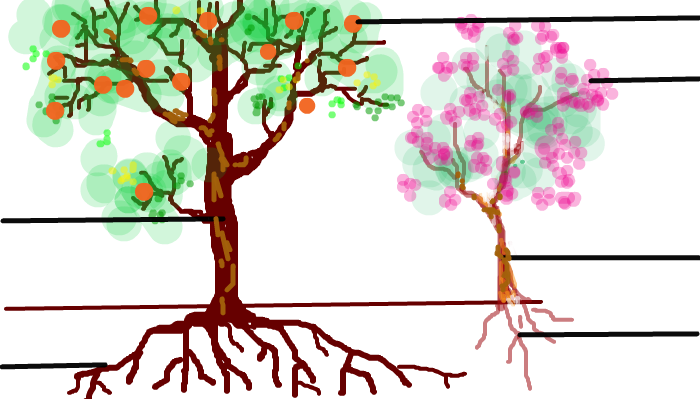 10. На какие группы делятся растения? Дополни схему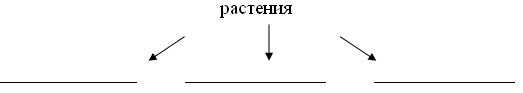 11  Как называются растения с такими листьями? Запиши: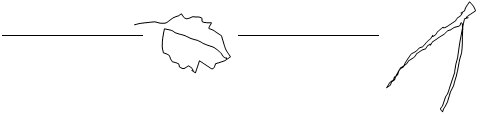 12.Распредели по группам.Кукушкин лён, щитовик, бурая водоросль, листовик  обыкновенный, морская капуста, сфагнум.13 Назови отличительные признаки культурного растения от дикорастущего.Культурные растения:_______________________________________________________Дикорастущие растения ___________________________________________________ 14.Привиди примеры растений Красноярского краяКультурные растения:_______________________________________________________Дикорастущие растения ___________________________________________________ .15 Заполни таблицу.Обведи кружком   верные высказывания. 16.Жизнь  растений связана с животными, так как животные:Распространяют плоды и семена растенийукрывают растения от непогодыПитаются растениями и этим наносят им вредВытаптывают растения и этим губят ихВыделяют углекислый газ, который поглощают растенияУлучшают почву, а значит, и условия жизни растений17  Условия, необходимые для жизни животных:Свет, тепло, вода, воздух, пища.Хлеб, солнечный свет, почва, магазины, почта.Свой дом, электрический свет, песок, глина, вода.Школы, кинотеатры, дороги, машины, водопровод.18  Соотнеси картинку и понятие насекомые  рыбы земноводные пресмыкающиеся  птицы  млекопитающие 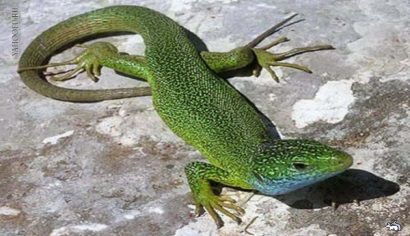 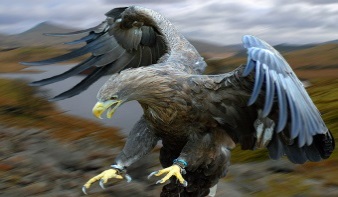 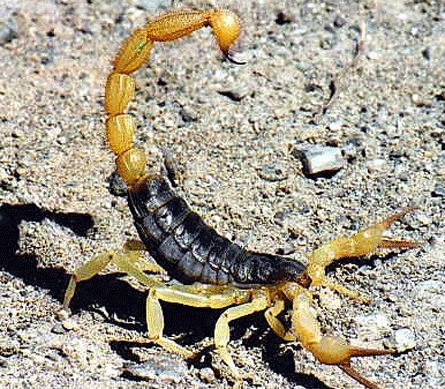 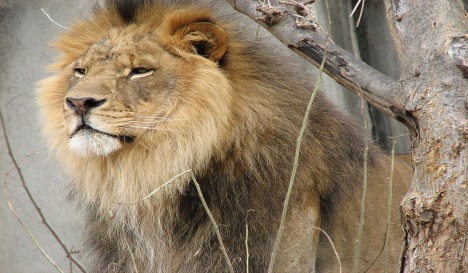 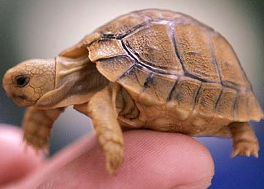 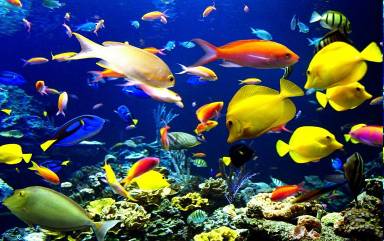 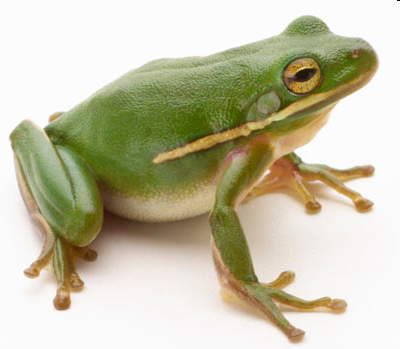 19  Раздели на две группы животных (надпиши цифры 1 или 2): Дай название каждой группы.Собака, кошка, белка, барсук, овца, корова, медведь, лиса, заяц, коза, лошадь, свиньяПАПОРОТНИКИМХИЛИШАЙНИКИСЪЕДОБНЫЕ ГРИБЫНЕСЪЕДОБНЫЕ ГРИБЫ